KARTA PRACY – pozalekcyjne zajęcia wychowawcze				Zwierzęta z koralików PysslaWitaj! Zapraszam Cię dzisiaj do wykonania zwierzaków z koralików Pyssla według wzorów zamieszczonych poniżej.  O wyprasowanie pracy poproś osobę dorosłą. Miłej zabawy!Materiały potrzebne do wykonania pracy:- koraliki Pyssla (brązowe, żółte, pomarańczowe, czarne, różowe, zielone),- kwadratowa podkładka,- papier do pieczenia.Sposób wykonania:Wybierz wzór z podanych poniżej i ułóż na podkładce. Jedna kratka odpowiada jednemu koralikowi.KOT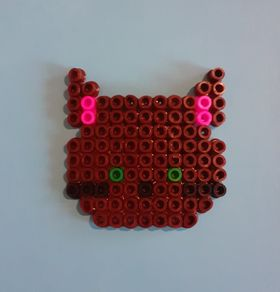  LIS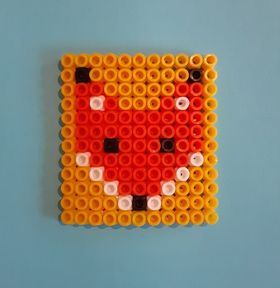 PIES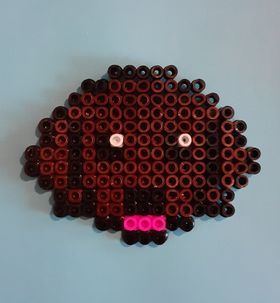 Po ułożeniu wszystkich koralików na podkładce poproś osobę dorosłą o wyprasowanie pracy (na stworzony wzór kładziemy papier do pieczenia i prasujemy żelazkiem, pod wpływem ciepła koraliki łączą się ze sobą). Po wyprasowaniu należy zostawić pracę do ostygnięcia, a następnie zdjąć ją z podkładki.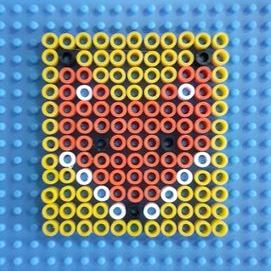 Kompetencje kluczowe:- rozwijanie kompetencji w zakresie świadomości i ekspresji twórczej,- rozwijanie kompetencji w zakresie uczenia się.Podczas wykonywania tej pracy dziecko:- ćwiczy koncentrację, wytrwałość oraz cierpliwość,- udoskonala małą motorykę,- ćwiczy koordynację ręka-oko.								Autor: Katarzyna Bińkowska